Во исполнение муниципальной программы «Развитие образования муниципального образования муниципального района «Печора» (2014-2020) утвержденной постановлением администрации МР «Печора» от 24.12.2013 года   № 2516, в целях патриотического, эстетического и духовного воспитания молодежи, повышения творческой активности, создания условий для реализации творческого потенциала:1. Сектору молодежной политики администрации МР «Печора» (Бобровицкий С.С.) совместно с управлением образования МР «Печора» (Гулько А.М.) организовать и провести в период с 2 марта 2020 года по 30 марта 2020 года муниципальный этап Республиканского конкурса лидеров и руководителей детских и молодежных общественных объединений «Лидер ХХI века» 2020 года.2. Утвердить положение о муниципальном этапе Республиканского конкурса лидеров и руководителей детских и молодежных общественных объединений «Лидер ХХI века» 2020 года  (приложение 1).3. Провести 21 марта 2020 года финальный этап муниципального этапа Республиканского конкурса лидеров и руководителей детских и молодежных общественных объединений «Лидер ХХI века» 2020 года в помещении сессионного зала администрации МР «Печора».4. Бюджетно-финансовому отделу (Рочева А.А.) проверить и профинансировать смету расходов на организацию мероприятия (приложение 2).5. Рекомендовать принять участие в конкурсе «Лидер ХХI века» студентам ГОУП «Печорский промышленно-экономический техникум» (Федосова О.Р.) и курсантам Печорского речного училища филиала ФГБОУ ВО «Государственного университета морского и речного флота имени адмирала С.О. Макарова» (Батманов С.И.)7.	Разместить распоряжение на сайте официальном администрации МР «Печора» 8. Контроль за исполнением распоряжения возложить на заместителя руководителя администрации Е.Ю. Писареву.Глава муниципального района –руководитель администрации                                                                             Н.Н. ПаншинаПриложение 1 к распоряжению администрации МР «Печора»                                                                     « 26 »  февраля 2020 г. № 173/1-р     Положениео муниципальном этапе Республиканского конкурса лидеров и руководителей детских и молодежных общественных объединений «Лидер ХХI века» 2020 года 1.Общие положения1.1. Учредителем муниципального этапа Республиканского конкурса лидеров и руководителей детских и молодежных общественных объединений «Лидер ХХI века» 2019 года (далее - Конкурс) является Администрация МР «Печора» (далее - Учредитель), Организаторами Конкурса является сектор молодежной политики Администрации МР «Печора» и Управление образования МР «Печора» (далее - Организаторы).1.2. Цель Конкурса - сформировать условия  для самореализации талантливых лидеров и руководителей молодежных и детских  общественных объединений.1.3. Задачи Конкурса:  проинформировать молодых россиян о  потенциальных возможностях самореализации в  сфере общественной деятельности;  выявить и поощрить  наиболее  талантливых лидеров и руководителей детских и молодежных общественных объединений в Республике Коми;  провести работу по  формированию базы талантливых лидеров  и руководителей  детских и молодежных общественных объединений в Республике Коми для их дальнейшего информирования и вовлечения в мероприятия в  сфере государственной молодежной политики.2. Руководство Конкурса         2.1. Руководство Конкурсом осуществляется Организаторами.2.2. Организаторы утверждают:программу проведения муниципального этапа Конкурса;порядок проведения и критерии оценки муниципального этапа Конкурса;итоговый список победителей и призеров Конкурса по представлению Экспертного совета;специальные номинации Конкурса.3. Этапы и сроки проведения Конкурса3.1. Конкурс проводится в два этапа:I этап – заочный: 02 марта – 16 марта 2020 года. Ознакомление конкурсной комиссией с поступившими от участников конкурса документами и оценка социальных проектов. II этап – финал: 15-30 марта 2020 года. Определение победителей и призеров Конкурса.3.2. Сроки проведения этапов Конкурса могут быть изменены по предложению Учредителя или Организаторов Конкурса.4. Участники Конкурса4.1. Участниками Конкурса являются  граждане Российской Федерации в  возрасте 11-30 лет - активисты, лидеры и руководители региональных и местных детских и молодежных общественных объединений, и некоммерческих организаций, деятельность которых не противоречит законодательству Российской Федерации  (далее – участники Конкурса).4.2. Участники  Конкурса  должны иметь  стаж общественной  работы или опыт участия в деятельности общественного объединения не менее 1 (одного) года. Государственные и муниципальные служащие не могут являться участниками Конкурса.4.3. Деятельность общественных объединений, представители которых учувствуют  в Конкурсе, должна соответствовать приоритетным направлениям государственной  молодежной политики Российской Федерации.4.4. Участники Конкурса соревнуются в номинациях:4.4.1. «Активист детского общественного объединения 11-13 лет».4.4.2. «Лидер детского/молодежного общественного объединения 14 – 15 лет».4.4.3. «Лидер детского/молодежного общественного объединения 16– 17 лет».4.4.4. «Лидер молодежного общественного объединения 18 – 25 лет».4.4.5. «Лидер молодежного общественного объединения 26 – 30 лет».4.4.6. «Руководитель детского общественного объединения  18-25 лет».4.4.7. «Руководитель молодежного общественного объединения 18-25 лет»4.4.8. «Руководитель детского общественного объединения 26-30 лет».4.4.9. «Руководитель молодежного общественного объединения 26-30 лет».4.5. Руководитель – лицо, возглавляющее молодежное или детское общественное объединение, избранный/назначенный в соответствии с  требованиями законодательства. 4.6. Лидер – активный член молодежного или детского общественного объединения. Участвует в деятельности общественного объединения в качестве инициатора, организатора проекта и/или какого-либо мероприятия, а также организатора  самоуправления в образовательной организации. 4.7. В случае участия в одной номинации муниципального этапа менее 3 (трех) человек, Организаторы вправе:- провести конкурс по данной номинации в общем порядке;- преобразовать данную номинацию путем объединения с другой номинацией, таким образом сформировав новую номинацию;- преобразовать данную номинацию в категорию специальных номинаций;- провести конкурс в рамках существующих номинаций, при этом Экспертный Совет имеет право не определять победителей и /или призеров в данной номинации, если уровень подготовки участников, по решению членов Экспертного совета, не соответствует статусу победителя и призера Конкурса.4.8. Победитель Конкурса прошлых лет может принимать участие в Конкурсе, за исключением номинации, победителем которой он являлся. 5. Порядок предоставления документов для участия в Конкурсе5.1. Для участия в муниципальном этапе Конкурса каждый участник предоставляет Организаторам следующие документы:- Устав (Положение) организации/объединения, который представляет каждый участник Конкурса (в отсканированном виде в формате «pdf»); - Портфолио каждого участника Конкурса (не более 10 (десяти) листов) – в портфолио должно быть отражено успешное участие номинанта в деятельности общественного объединения, общественной жизни школы/поселка/города/муниципального района/Республики Коми/Российской Федерации; - Резюме участника Конкурса (не более 3-х печатных листов); - Согласие на обработку персональных данных (Приложение № 1 к Положению); - видеоролик ответ «Почему я считаю себя лидером» (не более 1 минуты) - Описание проекта для участников номинаций, обозначенных в п.п. 4.4.2. – 4.4.5. настоящего Положения (согласно приложения к Положению №2 к Положению).- Программа деятельности объединения для номинаций, обозначенных в п.п. 4.4.6. - 4.4.9. настоящего Положения.5.2. Конкурсные материалы, поступившие в адрес Организатора конкурса позднее 15 марта 2019 года, а также с нарушениями, не рассматриваются.5.3. Материалы, направленные участниками Конкурса в Оргкомитет или в Экспертный совет, не рецензируются и не возвращаются.6. Программа конкурса6.1. Программа финала  Конкурса (далее - Программа) включает два блока:- базовый блок;- вариативный блок;6.2. Конкурсная программа базового блока заключается в экспертной оценке участников в следующих испытаниях:      - самопрезентация, предполагающая под собой выступление участника Конкурса на тему «Лидер будущего» продолжительностью не более 3 минут, с регламентом ответов на вопросы членов жюри 3 минуты. Жанр выступления определяется самостоятельно, но должен четко раскрывать позицию выступающего в деятельности общественного объединения. Оргкомитет Конкурса предоставляет участникам стандартных набор технических характеристик: компьютер, проектор, микрофон, звуковое сопровождение. Иные, необходимые для выступления вещи, участник Конкурса доставляет самостоятельно.- участники номинаций «Лидер детского/молодежного общественного объединения 14-15 лет», «Лидер детского/молодежного общественного объединения 16-17 лет», «Лидер молодежного общественного объединения 18-25лет», и «Лидер молодежного общественного объединения 26-30 лет» презентуют проект (реализованный, на  стадии реализации) в формате устной защиты в рамках основных направлений государственной молодежной политики, представляемого общественного объединения (продолжительность - не более 3-х минут, вопросы представителей Экспертного совета 3 минуты).- участники  номинаций «Руководитель детского общественного объединения 18-25 лет», «Руководитель молодежного общественного объединения 18-25 лет», «Руководитель детского общественного объединения 26-30 лет», «Руководитель молодежного  общественного объединения 26-30 лет» защищают программу  деятельности объединения.6.3. Конкурсная программа вариативного блока соответствует теме Конкурса, утверждается Организаторами и не предполагает специальной подготовки участника к ней, если иное не определено Организаторами с обязательным уведомлением участников Конкурса.6.4. При  необходимости  Организаторы оглашают конкурсные испытания вариативного  блока  путем публикации  соответствующей  информации на официальном сайте Организатора Конкурса.6.5. В  рамках каждого конкурсного мероприятия проводится индивидуальная оценка участника Экспертным советом путем начисления  определенного количества баллов. Баллы за  базовый  и  вариативный блоки суммируются.6.6. Проведение конкурса на всех этапах предполагает оценку:технологий и методик, инновационных методов и приемов деятельности общественного объединения, в которых участник Конкурса принимает непосредственное участие;организаторских, творческих и коммуникативных способностей участника;управленческих способностей, умений и навыков участника;уровня знаний конкурсанта: правовых знаний, подходов к деятельности общественных объединений, основных направлений, принципов, механизмов деятельности молодежных и детских общественных объединений;информационной культуры.6.7. Критерии оценки вариативного блока сообщаются участникам  непосредственно перед началом конкурсных мероприятий.6.8. Победителем Конкурса  признается  участник, набравший наибольшее количество баллов в своей номинации. Призерами  Конкурса признаются  участники, набравшие   максимальное количество баллов после победителя в своей номинации.6.9. В случае равного количества баллов, решающий голос в определении победителя имеет Председатель Экспертного совета.7. Экспертный Совет Конкурса7.1. Для проведения конкурса создается Экспертный Совет Конкурса (далее - Экспертный Совет). 7.2. Экспертный Совет формируется и утверждается протоколом  Учредителя Конкурса;7.3. Членами Экспертного Совета могут быть представители муниципальных органов власти, учреждений образования и культуры, творческих союзов, представители общественных организаций.7.4. Экспертный Совет Конкурса:7.4.1. Оценивает участников конкурсных мероприятий этапа Конкурса в соответствии с  программой Конкурса.7.4.2. Формирует и направляет Организаторам список победителей и призеров в номинациях и специальных  номинациях.8. Подведение итогов Конкурса8.1. По итогам участия в финале Конкурса определяются победители и призеры в номинациях в соответствии с п. 4.4. настоящего Положения.8.2. Победители и призеры (1, 2, 3 места) Конкурса в номинациях определяются и утверждаются Экспертным Советом Конкурса и имеют право представлять муниципальный район «Печора» на республиканском этапе Конкурса.8.3. Победители (1 место) и призеры (2, 3 места) конкурса в номинациях, указанных в п. 4.4. настоящего положения, награждаются дипломами Учредителя Конкурса; участники Конкурса, не ставшие победителями и призерами Конкурса, награждаются дипломами участника.8.4. Экспертный Совет оставляет  за  собой  право  не  присуждать  призовые  места в  любой  из  номинаций Конкурса,  в случае отсутствия по  мнению Экспертного Совета, достойных и/или соответствующих настоящему положению проектов.к положению о КонкурсеСОГЛАСИЕ на обработку персональных данных (публикацию персональных данных, в том числе посредством информационно-телекоммуникационной сети Интернет)Я, 	,(Ф.И.О полностью)	 серия _______№___________ выдан (вид документа, удостоверяющего личность)	,
(дата выдачи, наименование органа, выдавшего документ)проживающий по адресу:		,согласно статье 9 Федерального закона «О персональных данных» по своей воле и в своих интересах даю согласие Администрации муниципального района «Печора», расположенному по адресу: Республика Коми, г. Печора, ул. Ленинградская, д.15, на обработку своих персональных данных с использованием средств автоматизации, а также без использования таких средств с целью организации и проведения Республиканского конкурса лидеров и руководителей детских и молодежных общественных объединений «Лидер XXI века» 2019 года».В соответствии с данным согласием мною может быть предоставлена для обработки следующая информация: фамилия, имя, отчество, год, месяц, дата, место рождения, сведения о месте работы, учебы, паспортные данные, адрес регистрации, ИНН, страховое свидетельство, банковские реквизиты, контактный телефон.Настоящее согласие предоставляется на осуществление действий в отношении моих персональных данных, которые необходимы или желаемы для достижения указанных выше целей, включая: сбор, запись, систематизацию, накопление, хранение, уточнение (обновление, изменение), извлечение, использование, передачу (распространение, предоставление, доступ), обезличивание, блокирование, удаление, уничтожение.Разрешаю использовать в качестве общедоступных персональных данных: фамилия, имя, отчество, сведения о месте работы, учебы, сведения об участии в конкурсе, сведения о результатах участия в конкурсе и занятом месте.Разрешаю публикацию вышеуказанных общедоступных персональных данных, в том числе посредством информационно-телекоммуникационной сети Интернет в целях, указанных в настоящем согласии. Разрешаю поручать обработку моих персональных данных Государственному автономному учреждению Республики Коми «Республиканский центр поддержки молодежных инициатив» и Государственному казенному учреждению Республики Коми «Центр обеспечения деятельности Министерства образования, науки  и молодежной политики Республики Коми» в объеме и в целях, указанных в настоящем согласии.Принимаю, что решение может быть принято на основании исключительно автоматизированной обработки персональных данных.Настоящее согласие выдано без ограничения срока его действия.Отзыв настоящего согласия осуществляется предоставлением в администрацию муниципального района «Печора» письменного заявления об отзыве согласия на обработку персональных данных.Настоящим принимаю, что при отзыве настоящего согласия уничтожение моих персональных данных будет осуществлено в тридцатидневный срок, если иное не предусмотрено законодательством Российской Федерации.Информацию для целей, предусмотренных Федеральным законом «О персональных данных» прошу сообщать мне одним из указанных способов:(электронная почта, почтовый адрес, факс, другое)В случае изменения моих персональных данных обязуюсь сообщать об этом в администрацию муниципального района «Печора» в десятидневный срок.Приложение №2к положению о муниципальном этапе Республиканского конкурса лидеров и руководителей детских и молодежных общественных объединений «Лидер ХХI века» 2020 года.ПАСПОРТ ПРОЕКТАСВЕДЕНИЯ О ЗАЯВИТЕЛЕКРАТКИЕ СВЕДЕНИЯ О ПРОЕКТЕ ПОДРОБНАЯ ИНФОРМАЦИЯ О ПРОЕКТЕПриложение №3к положению о муниципальном этапе Республиканского конкурса лидеров и руководителей детских и молодежных общественных объединений «Лидер ХХI века» 2020 года Список членов Экспертного совета муниципального этапа Республиканского конкурса лидеров и руководителей детских и молодежных общественных объединений «Лидер ХХI века» 2020 года1. Писарева Елена Юрьевна – заместитель руководителя администрации МР «Печора»;2. Потапова Ксения Константиновна – начальник Управления культуры и туризма МР «Печора»;3. Гулько Александр Михайлович – начальник Управления образования МР «Печора»;4. Юсупов Эскандер Диляверович – председатель Совета молодых специалистов ПЛПУ МГ ООО «Газпром трансгаз Ухта».Приложение №2к распоряжению администрации МР «Печора» от « 26 » февраля 2020 г. № 173/1-рСмета расходов на организацию и проведение муниципального этапа Республиканского конкурса лидеров и руководителей детских и молодежных общественных объединений «Лидер ХХI века» 2020 года                                                                                       _____________  Е.С. ИвановскаяпопопопоАДМИНИСТРАЦИЯМУНИЦИПАЛЬНОГО РАЙОНА« ПЕЧОРА »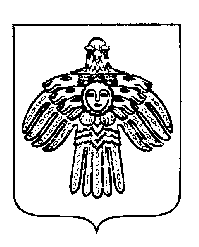 «ПЕЧОРА »  МУНИЦИПАЛЬНÖЙ РАЙОНСААДМИНИСТРАЦИЯ РАСПОРЯЖЕНИЕТШÖКТÖМРАСПОРЯЖЕНИЕТШÖКТÖМРАСПОРЯЖЕНИЕТШÖКТÖМ« 26 »  февраля  2020 г.г. Печора,  Республика Коми  	      №  173/1-р       О проведении муниципального этапа Республиканского конкурса  лидеров и руководителей детских и молодежных общественных объединений «Лидер ХХI века» 2020 года ________________№ ___________________________________________________________________________(Ф.И.О)(подпись)КонкурсМуниципальный этап Республиканского конкурса лидеров и руководителей детских и молодежных общественных объединений «Лидер ХХI века» 2019 года.ФорумФИО заявителя(Заявитель является автором и/или руководителем представленного проекта и готов защитить свой проект перед экспертами на форуме)Место проживанияОбразование(ВУЗ, факультет, специальность)E-mail(Укажите действующий
e-mail, по которому с Вами сможет связаться эксперт для обратной связи)Страница ВКонтакте(Укажите действующий аккаунт ВКонтакте, с которого Вы сможете разместить аннотацию своего проекта в группе Конвейера проектов для информирования участников форума и их привлечения к голосованию за Ваш проект)Телефон(Укажите телефон, по которому с Вами смогут связаться сотрудники Службы конвейера проектов в случае необходимости непосредственно на форуме)1. Название проекта2. Краткая цель проектаДо 150 знаков3. Краткая аннотацияДо 1000 знаковКратко изложите:- в чем основная идея вашего проекта- в чем его актуальность- на решение каких проблем он направлен- какова целевая группа, с которой вы намерены работать,- каким образом вы намереваетесь реализовывать проект (конкретные шаги, направленные на решение существующей проблемы)- какой ожидаете результат- какую пользу от ожидаемых результатов вы предвидите4. География проектаДо 100 знаков4. География проектаДо 100 знаковперечислить все субъекты РФ, на которые распространяется проект5. Срок проекта Напишите дату начала и окончания проекта1. Описание проблемы, решению/снижению остроты которой посвящен проектАктуальность проекта для молодёжиНе более 1 страницыДайте обоснование социальной значимости и остроты проблемы в настоящее время, ссылайтесь на факты и статистические данные, мониторинг проблемного поля, результаты опросов (анкетирований), которые вы провели.Чтобы раскрыть данный раздел, опирайтесь на описание актуальности проекта для молодёжи, соответствие его «Концепции долгосрочного социально-экономического развития Российской Федерации на период до 2020 года» (Распоряжение Правительства РФ от 17.11.2008  № 1662-р), «Стратегии инновационного развития России до 2020 года» (Распоряжение Правительства РФ от 08.12.2011 № 2227-р), приводите соответствующие цитаты.2. Основные целевые группы, на которые направлен проект для кого ваш проект, перечислите социальные группы, возраст участников (клиентов, благополучателей) проекта3. Основная цель проектаЦель проекта – разрешить указанную проблему, она должна быть достижима в принципе, а так же в обозначенные сроки и при тех затратах, которые указаны в бюджете.(SMART)  Цель проекта – это получение ожидаемых изменений ситуации в обществе в результате выполнения проекта. 4. Задачи проектаСформулируйте основные шаги на пути к достижению цели проекта. Какие результаты (данные, показатели) необходимо получить, чтобы считать поставленную цель выполненной?5. Методы реализации проекта (описание методов реализации проекта, ведущих к решению поставленных задач)5. Методы реализации проекта (описание методов реализации проекта, ведущих к решению поставленных задач)5. Методы реализации проекта (описание методов реализации проекта, ведущих к решению поставленных задач)5. Методы реализации проекта (описание методов реализации проекта, ведущих к решению поставленных задач)5. Методы реализации проекта (описание методов реализации проекта, ведущих к решению поставленных задач)5. Методы реализации проекта (описание методов реализации проекта, ведущих к решению поставленных задач)5. Методы реализации проекта (описание методов реализации проекта, ведущих к решению поставленных задач)5. Методы реализации проекта (описание методов реализации проекта, ведущих к решению поставленных задач)5. Методы реализации проекта (описание методов реализации проекта, ведущих к решению поставленных задач)5. Методы реализации проекта (описание методов реализации проекта, ведущих к решению поставленных задач)1. 1. 1. 1. 1. 1. 1. 1. 1. 1. 2. 2. 2. 2. 2. 2. 2. 2. 2. 2. Количество методов реализации проекта не ограничено (описываются пункты календарного плана)Количество методов реализации проекта не ограничено (описываются пункты календарного плана)Количество методов реализации проекта не ограничено (описываются пункты календарного плана)Количество методов реализации проекта не ограничено (описываются пункты календарного плана)Количество методов реализации проекта не ограничено (описываются пункты календарного плана)Количество методов реализации проекта не ограничено (описываются пункты календарного плана)Количество методов реализации проекта не ограничено (описываются пункты календарного плана)Количество методов реализации проекта не ограничено (описываются пункты календарного плана)Количество методов реализации проекта не ограничено (описываются пункты календарного плана)Количество методов реализации проекта не ограничено (описываются пункты календарного плана)6. Срок реализации проекта6. Срок реализации проекта6. Срок реализации проекта6. Срок реализации проекта6. Срок реализации проекта6. Срок реализации проектапродолжительность проекта (в месяцах)продолжительность проекта (в месяцах)продолжительность проекта (в месяцах)продолжительность проекта (в месяцах)продолжительность проекта (в месяцах)продолжительность проекта (в месяцах)продолжительность проекта (в месяцах)6. Срок реализации проекта6. Срок реализации проекта6. Срок реализации проекта6. Срок реализации проекта6. Срок реализации проекта6. Срок реализации проектаНачало реализации проекта (день, месяц, год)Начало реализации проекта (день, месяц, год)Начало реализации проекта (день, месяц, год)Начало реализации проекта (день, месяц, год)Начало реализации проекта (день, месяц, год)Начало реализации проекта (день, месяц, год)Начало реализации проекта (день, месяц, год)6. Срок реализации проекта6. Срок реализации проекта6. Срок реализации проекта6. Срок реализации проекта6. Срок реализации проекта6. Срок реализации проектаОкончание реализации проекта (день, месяц, год)Окончание реализации проекта (день, месяц, год)Окончание реализации проекта (день, месяц, год)Окончание реализации проекта (день, месяц, год)Окончание реализации проекта (день, месяц, год)Окончание реализации проекта (день, месяц, год)Окончание реализации проекта (день, месяц, год)7. Календарный план реализации проекта (последовательное перечисление основных мероприятий проекта с приведением количественных показателей и периодов их осуществления)7. Календарный план реализации проекта (последовательное перечисление основных мероприятий проекта с приведением количественных показателей и периодов их осуществления)7. Календарный план реализации проекта (последовательное перечисление основных мероприятий проекта с приведением количественных показателей и периодов их осуществления)7. Календарный план реализации проекта (последовательное перечисление основных мероприятий проекта с приведением количественных показателей и периодов их осуществления)7. Календарный план реализации проекта (последовательное перечисление основных мероприятий проекта с приведением количественных показателей и периодов их осуществления)7. Календарный план реализации проекта (последовательное перечисление основных мероприятий проекта с приведением количественных показателей и периодов их осуществления)7. Календарный план реализации проекта (последовательное перечисление основных мероприятий проекта с приведением количественных показателей и периодов их осуществления)7. Календарный план реализации проекта (последовательное перечисление основных мероприятий проекта с приведением количественных показателей и периодов их осуществления)7. Календарный план реализации проекта (последовательное перечисление основных мероприятий проекта с приведением количественных показателей и периодов их осуществления)7. Календарный план реализации проекта (последовательное перечисление основных мероприятий проекта с приведением количественных показателей и периодов их осуществления)№МероприятиеМероприятиеМероприятиеМероприятиеМероприятиеСроки (дд.мм.гг)Сроки (дд.мм.гг)Количественные показатели реализацииКоличественные показатели реализации8. Команда проекта перечислите должности в проекте, их функции, привлекаете ли вы к работе добровольцев, сколько их?8. Команда проекта перечислите должности в проекте, их функции, привлекаете ли вы к работе добровольцев, сколько их?8. Команда проекта перечислите должности в проекте, их функции, привлекаете ли вы к работе добровольцев, сколько их?9. Партнеры проекта перечислите существующих партнеров и тех, кого вы планируете привлечь к реализации проекта, в том числе государственные структуры.9. Партнеры проекта перечислите существующих партнеров и тех, кого вы планируете привлечь к реализации проекта, в том числе государственные структуры.9. Партнеры проекта перечислите существующих партнеров и тех, кого вы планируете привлечь к реализации проекта, в том числе государственные структуры.10. Ожидаемые результаты(Описание позитивных изменений, которые произойдут в результате реализации проекта по его завершению и в долгосрочной перспективе)10. Ожидаемые результаты(Описание позитивных изменений, которые произойдут в результате реализации проекта по его завершению и в долгосрочной перспективе)10. Ожидаемые результаты(Описание позитивных изменений, которые произойдут в результате реализации проекта по его завершению и в долгосрочной перспективе)10. Ожидаемые результаты(Описание позитивных изменений, которые произойдут в результате реализации проекта по его завершению и в долгосрочной перспективе)10. Ожидаемые результаты(Описание позитивных изменений, которые произойдут в результате реализации проекта по его завершению и в долгосрочной перспективе)10. Ожидаемые результаты(Описание позитивных изменений, которые произойдут в результате реализации проекта по его завершению и в долгосрочной перспективе)10. Ожидаемые результаты(Описание позитивных изменений, которые произойдут в результате реализации проекта по его завершению и в долгосрочной перспективе)10. Ожидаемые результаты(Описание позитивных изменений, которые произойдут в результате реализации проекта по его завершению и в долгосрочной перспективе)10. Ожидаемые результаты(Описание позитивных изменений, которые произойдут в результате реализации проекта по его завершению и в долгосрочной перспективе)10. Ожидаемые результаты(Описание позитивных изменений, которые произойдут в результате реализации проекта по его завершению и в долгосрочной перспективе)Количественные показатели(указать подробно количественные результаты, включая численность вовлечения молодёжи в мероприятия проекта)Количественные показатели(указать подробно количественные результаты, включая численность вовлечения молодёжи в мероприятия проекта)Количественные показатели(указать подробно количественные результаты, включая численность вовлечения молодёжи в мероприятия проекта)Качественные показатели(указать подробно качественные изменения)Качественные показатели(указать подробно качественные изменения)Качественные показатели(указать подробно качественные изменения)11. Методы оценки результатовпри достижении каких показателей, вы будете считать, что проект реализован успешно. Как вы это оцените?11. Методы оценки результатовпри достижении каких показателей, вы будете считать, что проект реализован успешно. Как вы это оцените?11. Методы оценки результатовпри достижении каких показателей, вы будете считать, что проект реализован успешно. Как вы это оцените?12. Мультипликативность(укажите, как будет (если будет) распространяться опыт по реализации проекта в других регионах)12. Мультипликативность(укажите, как будет (если будет) распространяться опыт по реализации проекта в других регионах)12. Мультипликативность(укажите, как будет (если будет) распространяться опыт по реализации проекта в других регионах)12. Мультипликативность(укажите, как будет (если будет) распространяться опыт по реализации проекта в других регионах)12. Мультипликативность(укажите, как будет (если будет) распространяться опыт по реализации проекта в других регионах)12. Мультипликативность(укажите, как будет (если будет) распространяться опыт по реализации проекта в других регионах)12. Мультипликативность(укажите, как будет (если будет) распространяться опыт по реализации проекта в других регионах)12. Мультипликативность(укажите, как будет (если будет) распространяться опыт по реализации проекта в других регионах)12. Мультипликативность(укажите, как будет (если будет) распространяться опыт по реализации проекта в других регионах)12. Мультипликативность(укажите, как будет (если будет) распространяться опыт по реализации проекта в других регионах)13. Детализированная смета расходовПодробно укажите все расходы (изготовление печатной продукции, приобретение канцелярских принадлежностей, услуги привлеченных специалистов, транспортные расходы и т.д.)Каждая категория расписывается детально, если канцелярские товары, то прописывается каждая позиция: ручки, карандаши, количество штук и стоимостьВыделите те статьи, на которые планируется потратить денежную часть гранта13. Детализированная смета расходовПодробно укажите все расходы (изготовление печатной продукции, приобретение канцелярских принадлежностей, услуги привлеченных специалистов, транспортные расходы и т.д.)Каждая категория расписывается детально, если канцелярские товары, то прописывается каждая позиция: ручки, карандаши, количество штук и стоимостьВыделите те статьи, на которые планируется потратить денежную часть гранта13. Детализированная смета расходовПодробно укажите все расходы (изготовление печатной продукции, приобретение канцелярских принадлежностей, услуги привлеченных специалистов, транспортные расходы и т.д.)Каждая категория расписывается детально, если канцелярские товары, то прописывается каждая позиция: ручки, карандаши, количество штук и стоимостьВыделите те статьи, на которые планируется потратить денежную часть гранта13. Детализированная смета расходовПодробно укажите все расходы (изготовление печатной продукции, приобретение канцелярских принадлежностей, услуги привлеченных специалистов, транспортные расходы и т.д.)Каждая категория расписывается детально, если канцелярские товары, то прописывается каждая позиция: ручки, карандаши, количество штук и стоимостьВыделите те статьи, на которые планируется потратить денежную часть гранта13. Детализированная смета расходовПодробно укажите все расходы (изготовление печатной продукции, приобретение канцелярских принадлежностей, услуги привлеченных специалистов, транспортные расходы и т.д.)Каждая категория расписывается детально, если канцелярские товары, то прописывается каждая позиция: ручки, карандаши, количество штук и стоимостьВыделите те статьи, на которые планируется потратить денежную часть гранта13. Детализированная смета расходовПодробно укажите все расходы (изготовление печатной продукции, приобретение канцелярских принадлежностей, услуги привлеченных специалистов, транспортные расходы и т.д.)Каждая категория расписывается детально, если канцелярские товары, то прописывается каждая позиция: ручки, карандаши, количество штук и стоимостьВыделите те статьи, на которые планируется потратить денежную часть гранта13. Детализированная смета расходовПодробно укажите все расходы (изготовление печатной продукции, приобретение канцелярских принадлежностей, услуги привлеченных специалистов, транспортные расходы и т.д.)Каждая категория расписывается детально, если канцелярские товары, то прописывается каждая позиция: ручки, карандаши, количество штук и стоимостьВыделите те статьи, на которые планируется потратить денежную часть гранта13. Детализированная смета расходовПодробно укажите все расходы (изготовление печатной продукции, приобретение канцелярских принадлежностей, услуги привлеченных специалистов, транспортные расходы и т.д.)Каждая категория расписывается детально, если канцелярские товары, то прописывается каждая позиция: ручки, карандаши, количество штук и стоимостьВыделите те статьи, на которые планируется потратить денежную часть гранта13. Детализированная смета расходовПодробно укажите все расходы (изготовление печатной продукции, приобретение канцелярских принадлежностей, услуги привлеченных специалистов, транспортные расходы и т.д.)Каждая категория расписывается детально, если канцелярские товары, то прописывается каждая позиция: ручки, карандаши, количество штук и стоимостьВыделите те статьи, на которые планируется потратить денежную часть гранта13. Детализированная смета расходовПодробно укажите все расходы (изготовление печатной продукции, приобретение канцелярских принадлежностей, услуги привлеченных специалистов, транспортные расходы и т.д.)Каждая категория расписывается детально, если канцелярские товары, то прописывается каждая позиция: ручки, карандаши, количество штук и стоимостьВыделите те статьи, на которые планируется потратить денежную часть гранта№№№Статья расходовСтатья расходовЦена, руб.Кол-во Кол-во Стоимость, руб.Стоимость, руб.Ссылка на источник (интернет-магазин и т.п.)111222333444555ИТОГ:ИТОГ:ИТОГ:ИТОГ:ИТОГ:ИТОГ:ИТОГ:ИТОГ:-14. Опыт реализации проектов (Укажите Ваш опыт, связанный с темой проекта. Краткое описание уже реализованных (если есть) Вами проектов, Ваши личные достижения, сертификаты и награды)14. Опыт реализации проектов (Укажите Ваш опыт, связанный с темой проекта. Краткое описание уже реализованных (если есть) Вами проектов, Ваши личные достижения, сертификаты и награды)14. Опыт реализации проектов (Укажите Ваш опыт, связанный с темой проекта. Краткое описание уже реализованных (если есть) Вами проектов, Ваши личные достижения, сертификаты и награды)14. Опыт реализации проектов (Укажите Ваш опыт, связанный с темой проекта. Краткое описание уже реализованных (если есть) Вами проектов, Ваши личные достижения, сертификаты и награды)14. Опыт реализации проектов (Укажите Ваш опыт, связанный с темой проекта. Краткое описание уже реализованных (если есть) Вами проектов, Ваши личные достижения, сертификаты и награды)14. Опыт реализации проектов (Укажите Ваш опыт, связанный с темой проекта. Краткое описание уже реализованных (если есть) Вами проектов, Ваши личные достижения, сертификаты и награды)14. Опыт реализации проектов (Укажите Ваш опыт, связанный с темой проекта. Краткое описание уже реализованных (если есть) Вами проектов, Ваши личные достижения, сертификаты и награды)14. Опыт реализации проектов (Укажите Ваш опыт, связанный с темой проекта. Краткое описание уже реализованных (если есть) Вами проектов, Ваши личные достижения, сертификаты и награды)14. Опыт реализации проектов (Укажите Ваш опыт, связанный с темой проекта. Краткое описание уже реализованных (если есть) Вами проектов, Ваши личные достижения, сертификаты и награды)14. Опыт реализации проектов (Укажите Ваш опыт, связанный с темой проекта. Краткое описание уже реализованных (если есть) Вами проектов, Ваши личные достижения, сертификаты и награды)15. Приложения(Список приложений: сайт проекта, ссылки на фотографии, видео, статьи в СМИ, ссылки на сообщения о проекте и т.д., если такие имеются к моменту начала реализации проекта. Дополнительные файлы в случае необходимости прикрепите к портфолио в АИС «Молодёжь России». Название дополнительных файлов должно начинаться со слов «Материалы к проекту»)15. Приложения(Список приложений: сайт проекта, ссылки на фотографии, видео, статьи в СМИ, ссылки на сообщения о проекте и т.д., если такие имеются к моменту начала реализации проекта. Дополнительные файлы в случае необходимости прикрепите к портфолио в АИС «Молодёжь России». Название дополнительных файлов должно начинаться со слов «Материалы к проекту»)15. Приложения(Список приложений: сайт проекта, ссылки на фотографии, видео, статьи в СМИ, ссылки на сообщения о проекте и т.д., если такие имеются к моменту начала реализации проекта. Дополнительные файлы в случае необходимости прикрепите к портфолио в АИС «Молодёжь России». Название дополнительных файлов должно начинаться со слов «Материалы к проекту»)15. Приложения(Список приложений: сайт проекта, ссылки на фотографии, видео, статьи в СМИ, ссылки на сообщения о проекте и т.д., если такие имеются к моменту начала реализации проекта. Дополнительные файлы в случае необходимости прикрепите к портфолио в АИС «Молодёжь России». Название дополнительных файлов должно начинаться со слов «Материалы к проекту»)15. Приложения(Список приложений: сайт проекта, ссылки на фотографии, видео, статьи в СМИ, ссылки на сообщения о проекте и т.д., если такие имеются к моменту начала реализации проекта. Дополнительные файлы в случае необходимости прикрепите к портфолио в АИС «Молодёжь России». Название дополнительных файлов должно начинаться со слов «Материалы к проекту»)15. Приложения(Список приложений: сайт проекта, ссылки на фотографии, видео, статьи в СМИ, ссылки на сообщения о проекте и т.д., если такие имеются к моменту начала реализации проекта. Дополнительные файлы в случае необходимости прикрепите к портфолио в АИС «Молодёжь России». Название дополнительных файлов должно начинаться со слов «Материалы к проекту»)15. Приложения(Список приложений: сайт проекта, ссылки на фотографии, видео, статьи в СМИ, ссылки на сообщения о проекте и т.д., если такие имеются к моменту начала реализации проекта. Дополнительные файлы в случае необходимости прикрепите к портфолио в АИС «Молодёжь России». Название дополнительных файлов должно начинаться со слов «Материалы к проекту»)15. Приложения(Список приложений: сайт проекта, ссылки на фотографии, видео, статьи в СМИ, ссылки на сообщения о проекте и т.д., если такие имеются к моменту начала реализации проекта. Дополнительные файлы в случае необходимости прикрепите к портфолио в АИС «Молодёжь России». Название дополнительных файлов должно начинаться со слов «Материалы к проекту»)15. Приложения(Список приложений: сайт проекта, ссылки на фотографии, видео, статьи в СМИ, ссылки на сообщения о проекте и т.д., если такие имеются к моменту начала реализации проекта. Дополнительные файлы в случае необходимости прикрепите к портфолио в АИС «Молодёжь России». Название дополнительных файлов должно начинаться со слов «Материалы к проекту»)15. Приложения(Список приложений: сайт проекта, ссылки на фотографии, видео, статьи в СМИ, ссылки на сообщения о проекте и т.д., если такие имеются к моменту начала реализации проекта. Дополнительные файлы в случае необходимости прикрепите к портфолио в АИС «Молодёжь России». Название дополнительных файлов должно начинаться со слов «Материалы к проекту»)Статья расходов      Расчет      Сумма, руб.           Статья1234Приобретение сувенирной продукции: - Кубок победителя- Кубок участника- ручки5 шт. х 2000 руб.10 шт. х 1000 руб.50 шт. х 60 руб.10000 руб.10000 руб.3000 руб.              290Итого:23000